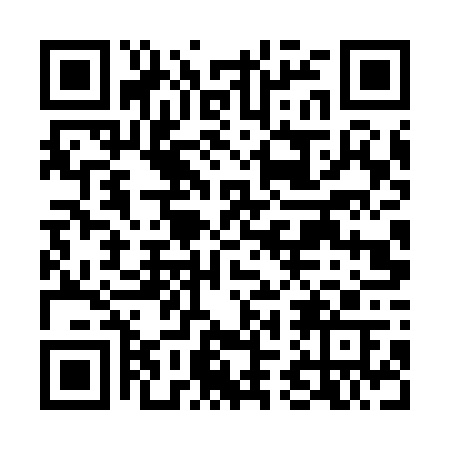 Ramadan times for Oriente, BrazilMon 11 Mar 2024 - Wed 10 Apr 2024High Latitude Method: NonePrayer Calculation Method: Muslim World LeagueAsar Calculation Method: ShafiPrayer times provided by https://www.salahtimes.comDateDayFajrSuhurSunriseDhuhrAsrIftarMaghribIsha11Mon5:105:106:2512:344:006:436:437:5312Tue5:115:116:2512:344:006:426:427:5213Wed5:115:116:2612:343:596:416:417:5114Thu5:115:116:2612:333:596:406:407:5015Fri5:125:126:2612:333:596:396:397:5016Sat5:125:126:2712:333:586:386:387:4917Sun5:135:136:2712:323:586:376:377:4818Mon5:135:136:2812:323:586:376:377:4719Tue5:145:146:2812:323:576:366:367:4620Wed5:145:146:2812:323:576:356:357:4521Thu5:145:146:2912:313:566:346:347:4422Fri5:155:156:2912:313:566:336:337:4323Sat5:155:156:2912:313:556:326:327:4224Sun5:155:156:3012:303:556:316:317:4125Mon5:165:166:3012:303:546:306:307:4026Tue5:165:166:3012:303:546:296:297:3927Wed5:165:166:3112:303:536:286:287:3828Thu5:175:176:3112:293:536:276:277:3729Fri5:175:176:3112:293:526:266:267:3630Sat5:175:176:3212:293:526:256:257:3531Sun5:185:186:3212:283:516:246:247:341Mon5:185:186:3212:283:516:236:237:332Tue5:185:186:3312:283:506:226:227:323Wed5:195:196:3312:273:506:226:227:314Thu5:195:196:3312:273:496:216:217:315Fri5:195:196:3412:273:496:206:207:306Sat5:205:206:3412:273:486:196:197:297Sun5:205:206:3412:263:486:186:187:288Mon5:205:206:3512:263:476:176:177:279Tue5:215:216:3512:263:476:166:167:2610Wed5:215:216:3512:253:466:156:157:25